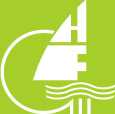 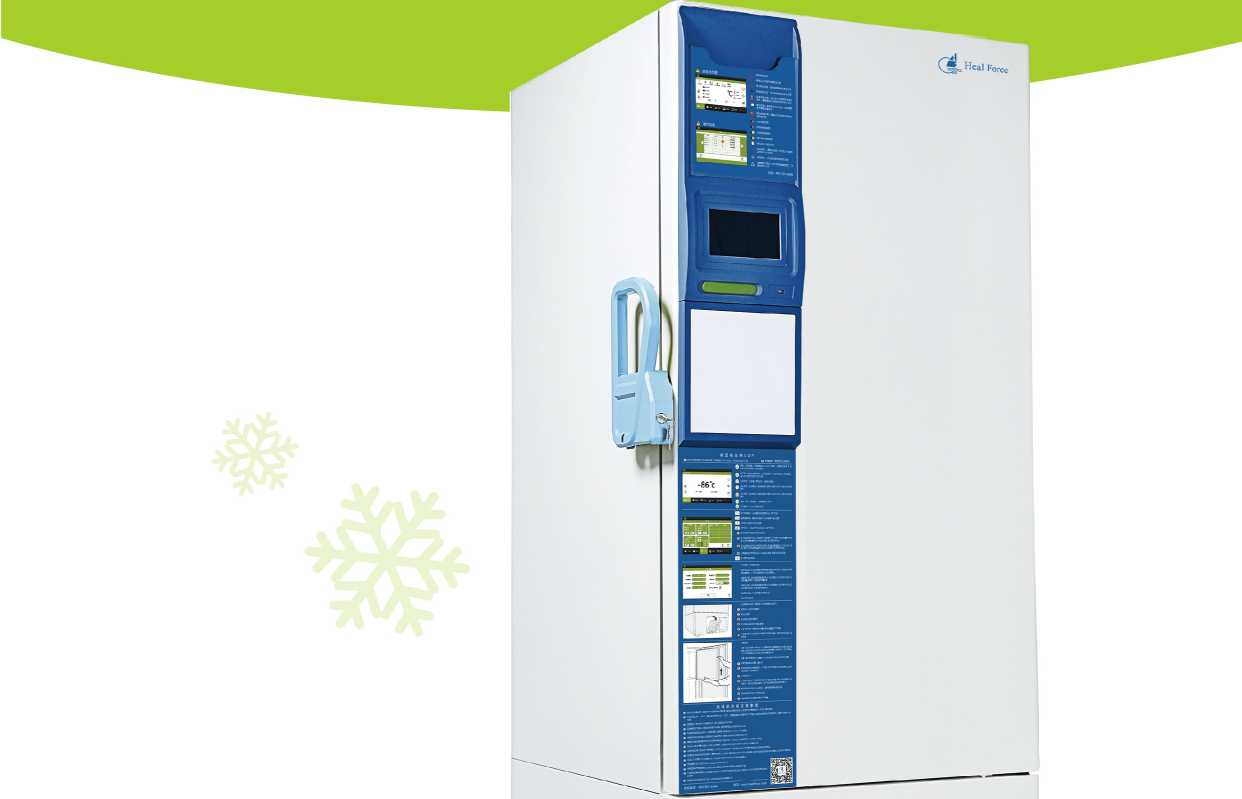 Medical EquipmentElectrosurgical GeneratorMedical Ceiling PedantSurgical LightSurgical TableAnesthesia MachinePatient MonitorInfant Incubator SeriesInfant Radiant Warmer SeriesInfant Bilirubin Phototherapy SeriesNeonatal MonitorLow Temperature Plasma SterilizerOptical Navigation system for Neurosurgery iForce Digital OR IntegrationLife Science Laboratory EquipmentBiosafety CabinetClean BenchCytotoxic CabinetTri-gas/CO2 Incubator Laboratory CentrifugeWater Purification System PCR Thermal Cycler Laminar flow clean bench Freezers and Refrigeratorswww.healforce.comPulse OximeterEasy ECG MonitorSpot-check MonitorHealthcare Internet of Things Tele-medicineHeal Force International Trading (shanghai) Co., Ltd.6788 Songze Road, Qingpu District, Shanghai 201706, P.R. ChinaTel: +86 21 62728646, Email: export@healforce.com, Fax: +86 21 62710529Information is subject to change without prior notice.© 2020 Heal Force.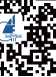 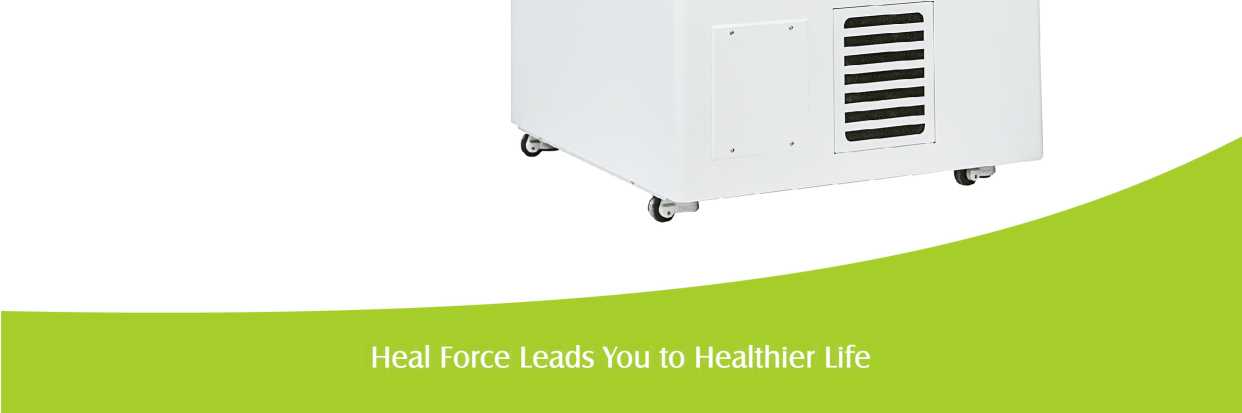 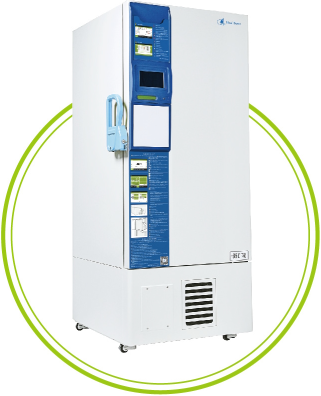 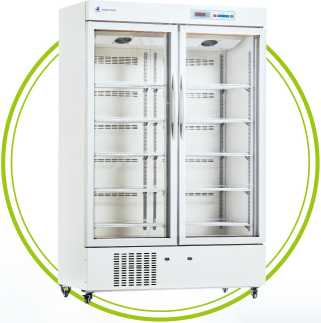 WHOWEARERenowned provider for medical and laboratory equipment.Heal Force are dedicated to leading a healthier life by deliverying professional solutions on medical treatment, life science research and personal healthcare. We specialises in designing, manufacturing of medical and laboratory refrigerators and freezers, including ultra low temperature freezers, deep freezers, pharmacy refrigerators, etc.Headquartered in Hong Kong and over 30 years experience in medical and life science field, we have grown steadily with over 1000 employees, and our products are exported to many countries and regions.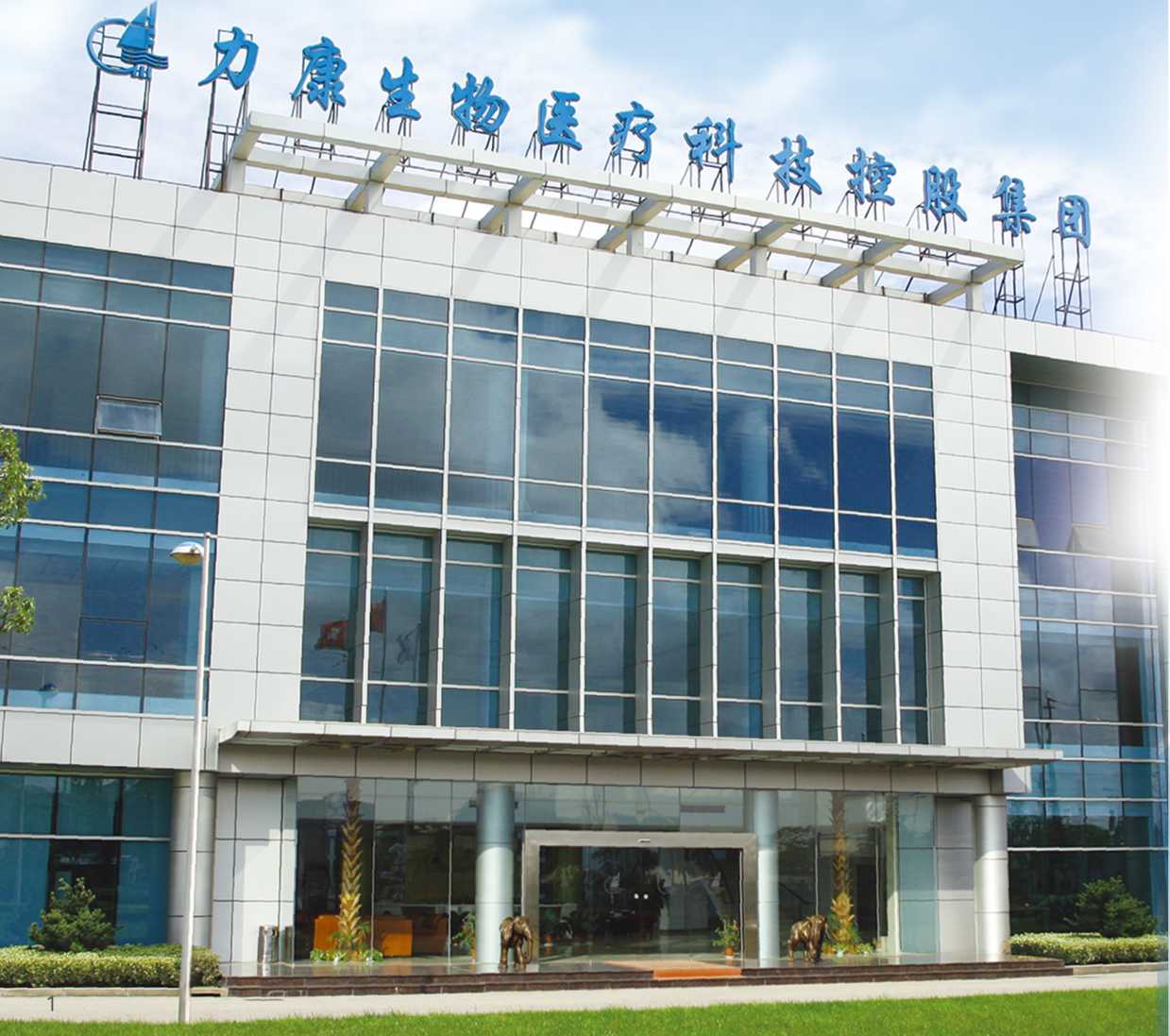 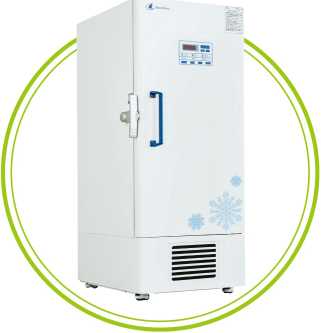 "Low temperature cold chain product seriesHeal Force 's low temperature products include:2-8 C pharmacy refrigerator、-25C/-40 C deep freezer> -86 C ultra lowHigh-end Type: -86 C ultra low temperature freezer• Two-compressor cascade refrigeration system• VIPII technology• Multiple alarm systemsEconomic Type: -86C/-40C/-25C low temperature freezerWell-known brand compressorVisual and audible alarm systemLow noise designIndependent research and development of mixed refrigerant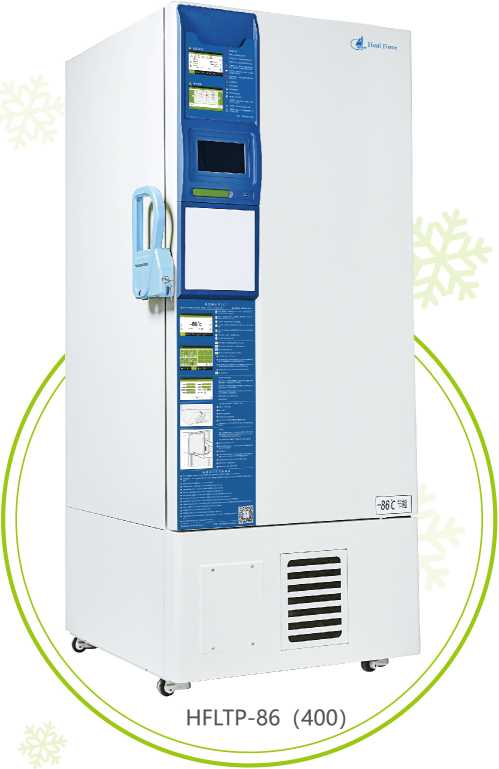 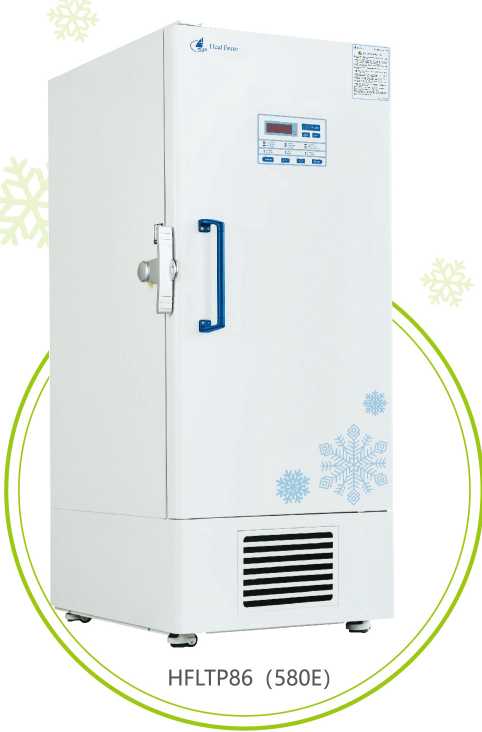 -86°C Ultra low temperature freezerApplications: preservation of viruses, bacteria, vaccines, biological tissues, drugs, special materials, etc.Used in the fields of biomedicine, scientific research, electronics, chemical industry and so onTwo-compressor cascade refrigeration system specially designed for cryogenic applicationsWide available voltage range: 198V~242VAccurate temperature control system with ±0.1 °C accuracyVisual and audible alarm system: High/low temperature,power failure, abnormal voltage, sensor error, filter screen check, condenser clean, high ambient temperature and door ajar alarmBuild-in back-up battery to display temperature and to operate audible and visual alarm system for up to 72 hours without AC powerRealize historical temperature curve query and download, standard USB port, easy to download dataHC refrigeration system can save energy by 50%Low noise design-86 C Ultra low temperature freezerApplications: preservation of viruses, bacteria, vaccines, biological tissues, drugs, special materials, etc.Used in the fields of biomedicine, scientific research, electronics, chemical industry and so onIndependent research and development of mixed refrigerant can save energy by 50%Accurate temperature control system with ±0.1 °C accuracyVIPIIPLUS technology, special compact design for entering elevatorsVisual and audible alarm system: High/low temperature, power failure, abnormal voltage, sensor error, filter screen check, low battery, condenser clean, high ambient temperature and door ajar alarm304 stainless steel inner chamberKeyboard lock, password protection to avoid change parameter accidentlyLow noise designHigh/low temperature, sensor error, power failure, door ajar, high ambient temp, condenser clean, low battery, filter screen check, abnormal voltage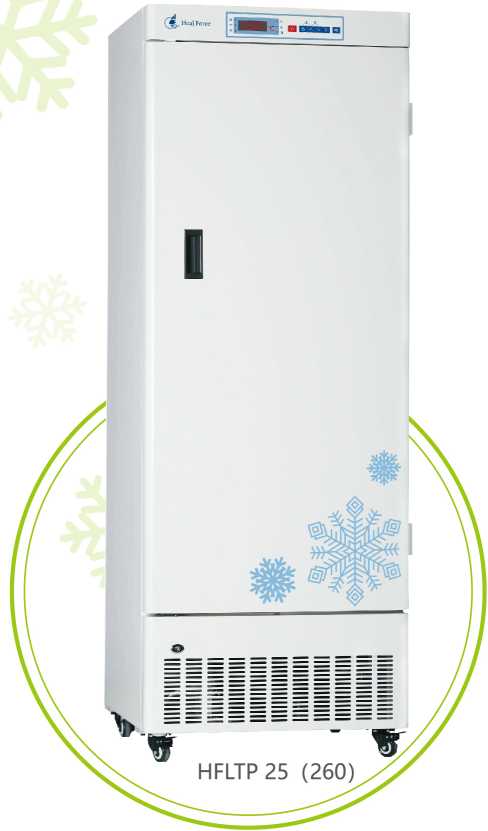 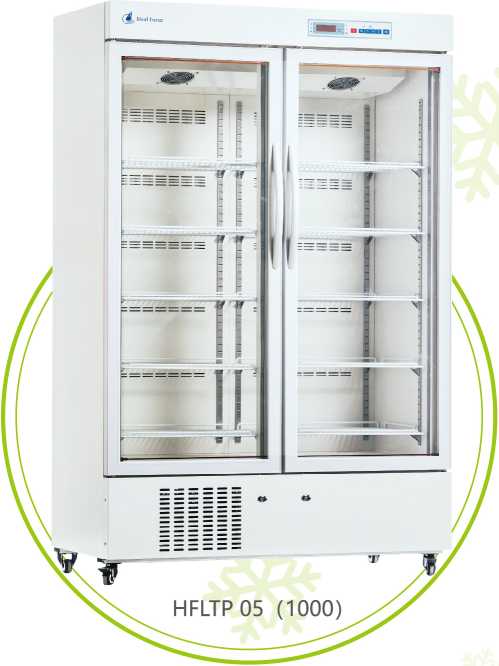 -25 C/-40 °C Deep Freezer-40°C low temperature freezer： Used in the fields of seed preservation, cryopreservation material experiment, biological product preservation, plasma preservation, etc.-25C low temperature freezer： Used in the fields of plasma preservation, reagent preservation, vaccine preservation, biomaterial preservation, etc.Accurate microprocessor controller to ensure consistent cabinet temperatureChemically stable, CFC-free, commercially available and environmentally safe refrigerantEmbedded handle, easy for one-man operationVisual and audible alarm system: High/low temperature, power failure, sensor error, door ajar, thermostat failureController error protection: the cooling system will remember the normal working cycle and keep working depending on this memory when controller or sensor failedOptional test hole, convenient for temperature monitoring2-8 C Pharmacy RefrigeratorUsed in the fields of preservation of biological products, reagents, vaccines, etc.Reliable temperature control system with ±0.1 °C accuracyForced-air cooling system ensure frost-free cabinet and good temperature uniformityColor spray steel plate inner chamber for friendly using and easy cleaningService-free drainage system ensure no water in the cabinetController error protection: the cooling system will remember the normal working cycle and keep working depending on this memory when controller or sensor failedWide voltage range 187V-242V availableProduct modelHFLTP 86 (400)HFLTP 86 (580)HFLTP 86 (830)HFLTP 86 (580D)External dimension(mm)891*992*1945891*1155*19941179*1135*1994891*1155*1994Internal dimension(mm)606*575*1180606*738*1310894*718*1310606*738*1310Rated power(w)845815890800Weight (kg)215249275249Temperature(°C)-40~-86-40~-86-40~8640~-86Volume(L)408588838588Sample quantity(2ml frozen storage tubes) 28800Sample quantity(2ml frozen storage tubes) 28800400006000040000Interior material304 stainless steel304 stainless steelCompressor/Brand2/SECOIPCooling TypeDirect coolingDirect coolingPower Supply(V/Hz)220/50Product modelHFLTP 86 (340)HFLTP 86 (680) HFLTP 86 (580E)HFLTP 86 (830E)External dimension(mm)854*1072*19071354*1072*1907	872*1192*19941160*1172*1994Internal dimension(mm)488*607*1140990*607*1140	606*738*1310894*718*1310Rated power(w)870808	800840Weight (kg)190260	249275Temperature(°C)-40~-86-40~-86	-40~-8640~-86Volume(L)340688	588838Sample quantity(2ml frozen storage tubes) 19200Sample quantity(2ml frozen storage tubes) 1920038400	4000060000Interior material304 stainless steelCompressor/Brand2/SECOPCooling TypeDirect coolingPower Supply(V/Hz)220/50AlarmHigh/low temperature, sensor error, power failure, door ajar, high ambient temp, condenser clean, low battery, filter screen check, abnormal voltageHigh/low temperature, sensor error, power failure, door ajar, high ambient temp, condenser clean, low battery, filter screen check, abnormal voltageHigh/low temperature, sensor error, power failure, door ajar, high ambient temp, condenser clean, low battery, filter screen check, abnormal voltageProduct modelHFLTP 25 (320)HFLTP 40 (320) HFLTP 25 (260)HFLTP 40 (260)Product modelHFLTP 05 (1000)HFLTP 05 (310)External dimension(mm)673*676*1886673*676*1886	673*676*1630673*676*1630External dimension(mm)1220*872*1885640*582*1880Internal dimension(mm)508*455*1393508*455*1393	508*455*1137508*455*1137Internal dimension(mm)1100*684*1325540*425*1380Rated power(w)280300	280300Rated power(w)310215Weight (kg)113113	98.598.5Weight (kg)20792.5Temperature(°C)-10—25-30~-40	-10~-25-30~-40Temperature(°C)2〜82~8Volume(L)328328	268268Volume(L)1006316Interior materialSteel plate with surface-spraying treatmentSteel plate with surface-spraying treatmentInterior materialSteel plate with surface-spraying treatmentSteel plate with surface-spraying treatmentCompressor/Brand1/ImportedCompressor/Brand1/ImportedCooling TypeDirect coolingCooling TypeForced air coolingForced air coolingPower Supply(V/Hz)220V/50Power Supply(V/Hz)220V/50AlarmHigh/low temperature, sensor error, power failure, door ajar, high ambientHigh/low temperature, sensor error, power failure, door ajar, high ambientHigh/low temperature, sensor error, power failure, door ajar, high ambientAlarmHigh/ low temperature, sensor error,power failure, door ajarAlarmtemp, condenser clean, low battery, filter screen check, abnormal voltagetemp, condenser clean, low battery, filter screen check, abnormal voltagetemp, condenser clean, low battery, filter screen check, abnormal voltage